95% CI’s for Gamma (age at which mortality hazard first reaches 2/3)
 and M (maximum age at death)95% CI’s for the change in remaining life expectancy at age 50 
relative to cohort born 10 years earlier (years) 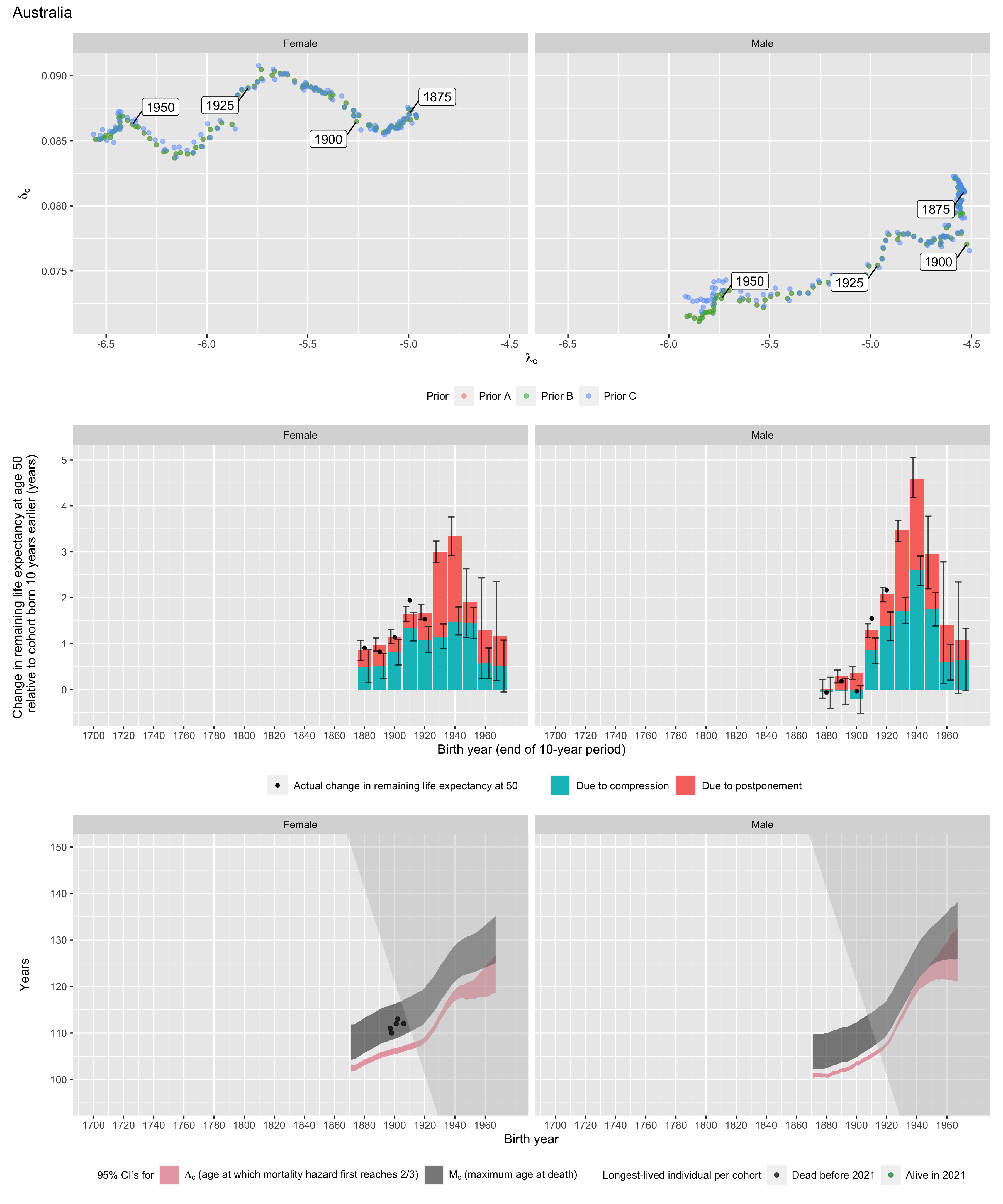 Longest-lived person in each cohortMaleMaleMaleMaleFemaleFemaleFemaleFemaleGammaGammaMMGammaGammaMMCohortLower 95% CIUpper 95% CILower 95% CIUpper 95% CILower 95% CIUpper 95% CILower 95% CIUpper 95% CI1880100.4101.3102.5109.9103.0104.3105.8113.31890101.5102.4103.7111.2104.5105.8107.5115.11900103.0103.9104.8112.3105.5106.8108.7116.21910104.7105.6106.9114.4106.4107.6110.2117.71920107.2108.1109.5117.1107.9109.3112.2119.71930112.9114.3115.1122.7112.6114.3116.6124.31940118.5121.1121.0128.7116.9119.3121.0128.81950121.2125.4124.7132.9117.3121.1122.8130.91960121.4129.5125.8135.9117.7124.3124.1133.21970121.2132.5126.0138.1118.6126.7125.0135.1Due to postponementDue to postponementDue to postponementDue to postponementDue to postponementDue to postponementDue to compressionDue to compressionDue to compressionDue to compressionDue to compressionDue to compressionMaleMaleMaleFemaleFemaleFemaleMaleMaleMaleFemaleFemaleFemaleCohortLower 95% CIMedianUpper 95% CILower 95% CIMedianUpper 95% CILower 95% CIMedianUpper 95% CILower 95% CIMedianUpper 95% CI1880-0.20.00.20.60.41.1-0.4-0.10.30.10.50.918900.10.30.40.80.51.1-0.3-0.00.20.20.50.819000.20.40.51.00.31.3-0.5-0.20.10.50.81.119101.10.41.41.50.31.80.60.91.11.11.41.719201.90.72.21.50.61.91.11.41.70.81.11.419303.21.83.72.81.83.21.41.72.00.91.11.419404.22.05.12.91.93.82.32.62.91.21.51.819502.21.23.81.10.52.61.41.82.11.11.41.819600.10.82.80.20.72.40.20.61.00.20.60.91970-0.10.42.30.20.72.3-0.00.71.3-0.10.51.1SexAgeCohortAliveNameBirth dateDeath dateSourceFemale1111897NMyrtle Jones1897-04-182009-01-12GRGFemale1101898NDoreen Washington1898-05-242009-02-04GRGFemale1121901NJane Gray1901-12-012014-06-07GRGFemale1131902NEthel Farrell1902-11-272015-12-20GRGFemale1121906NMargaret Vivian1906-02-252018-09-20GRG